                                Online-Shop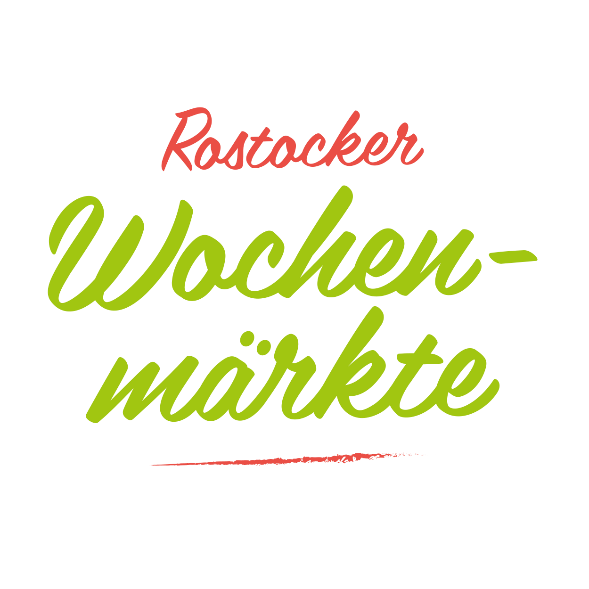 Widerrufsformular
An: 
Großmarkt Rostock GmbH
Online-Shop
Hanseatenstraße 5
18146 Rostock
Tel. 0381-609030
kontakt@grossmarkt-rostock.deHiermit widerrufe ich ___________________________ den von mir abgeschlossenen Vertrag über den Kauf der folgenden Waren (Bestellnummer)  _________________________________________.
Bestellt am    _____________________________________________,
erhalten am   _____________________________________________.

Name und Anschrift
 ___________________________________________________________Ich habe die Datenschutzbestimmungen zur Kenntnis genommen.Unterschrift des/ der Verbraucher(s) 
(nur bei Mitteilung in Papierform)

_______________________________________________________
